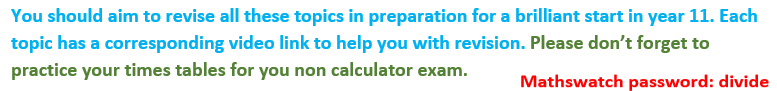 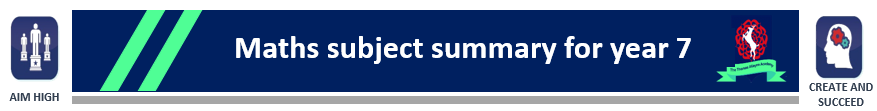 NUMBER SKILLSNUMBER SKILLSTopicLesson video linkPrime factor treehttps://vle.mathswatch.co.uk/vle/browse/236LCM and HCFhttps://vle.mathswatch.co.uk/vle/browse/238https://vle.mathswatch.co.uk/vle/browse/237Reciprocal of a numberhttps://vle.mathswatch.co.uk/vle/browse/234Rounding to decimal placeshttps://vle.mathswatch.co.uk/vle/browse/187Rounding to significant figureshttps://vle.mathswatch.co.uk/vle/browse/248Estimationhttps://vle.mathswatch.co.uk/vle/browse/249Percentage of a numberhttps://www.loom.com/share/0aa11c104e444049a7f5c6f97fdc50a9Fractions: +, -, x, ÷https://www.loom.com/share/c00a5fe8951a49ef9fe5a77d8cfebc65Standard formhttps://vle.mathswatch.co.uk/vle/browse/241ALGEBRA SKILLSALGEBRA SKILLSWriting algebraic expressionshttps://www.loom.com/share/a872c8d9e2e54cecb7e9823a06f685deExpand and simplify https://vle.mathswatch.co.uk/vle/browse/295Factorising simple expressionshttps://vle.mathswatch.co.uk/vle/browse/252Solving equations with letter on one side and both sideshttps://www.loom.com/share/87f521db507547e1a62465ca13b5db95Rearranging equations and formulaehttps://vle.mathswatch.co.uk/vle/browse/259Nth term of linear sequencehttps://vle.mathswatch.co.uk/vle/browse/261Substitutionhttps://vle.mathswatch.co.uk/vle/browse/253Solving simultaneous equationshttps://vle.mathswatch.co.uk/vle/browse/329SHAPES AND GEOMETRYSHAPES AND GEOMETRYEssential angle facts https://www.loom.com/share/dd344c851c4445f49fe2afc528a3b14bAngles on parallel lineshttps://vle.mathswatch.co.uk/vle/browse/279Pythagoras’s theoremhttps://vle.mathswatch.co.uk/vle/browse/314Trigonometryhttps://vle.mathswatch.co.uk/vle/browse/335Area of rectangle, triangle and parallelogramhttps://www.loom.com/share/f7c0467c858f450da97fac3b20e9361cArea of a trapeziumhttps://www.loom.com/share/b483cc983efe4cbe9de9877d7bbd8308Volume of prismshttps://vle.mathswatch.co.uk/vle/browse/278